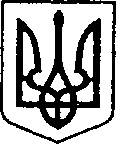 УКРАЇНАЧЕРНІГІВСЬКА ОБЛАСТЬН І Ж И Н С Ь К А    М І С Ь К А    Р А Д А49 сесія VII скликанняР І Ш Е Н Н Явід 28 грудня 2018 р.                         м. Ніжин                                  № 11-49/2018Про приєднання до Європейської Ініціативи «Угода мерів щодо клімату та енергії» Відповідно до статей 25, 26, 42, 59, 73 Закону України "Про місцеве самоврядування в Україні», Регламентy Ніжинської міської ради Чернігівської області, затвердженого рішенням Ніжинської міської ради Чернігівської області від 24 листопада 2015 року №1-2/2015 (із змінами) та з метою забезпечення сталого розвитку територіальної громади міста, підвищення ефективності використання енергетичних ресурсів, міська рада вирішила:Приєднатися до європейської ініціативи «Угода мерів щодо клімату та енергії»  та взяти на себе зобов'язання скоротити на своїй території викиди СО2                         (та, за можливості, інших парникових газів) щонайменше на 30% до 2030 року за рахунок заходів з підвищення енергоефективності та використання відновлюваних джерел енергії, а також підвищувати стійкість за рахунок адаптації до наслідків зміни клімату.Уповноважити міського голову Лінника Анатолія Валерійовича від імені Ніжинської міської об’єднаної територіальної громади підписати «Угоду мерів щодо клімату та енергії» за формою приєднання згідно з додатком.Відділу  інвестиційної  діяльності  та  розвитку  інфраструктури (Вороні Д.П.) забезпечити оприлюднення даного рішення на сайті міської ради протягом п`яти робочих днів з дати його прийняття.Організацію виконання даного рішення покласти на першого заступника міського голови з питань діяльності виконавчих органів ради Олійника Г.М.Контроль за виконанням даного рішення покласти на постійну комісію міської ради з питань земельних відносин, будівництва, архітектури, інвестиційного розвитку міста та децентралізації (Деркач А.П.).Міський голова                                                                                    А.В. ЛінникВізують:В.о. начальника відділу інвестиційної діяльностіта розвитку інфраструктури                                                                    В.В. ТопіхаПерший заступник міського голови  з питань діяльності виконавчих органів ради 	         Г.М. ОлійникСекретар міської ради							          В.В. СалогубЗаступник міського голови  з питань діяльності виконавчих органів ради                                       С.П. ДзюбаНачальник відділу юридично -кадрового забезпечення						                         В.О. ЛегаГолова постійної комісії міської ради з питаньрегламенту, депутатської діяльностіта етики, законності, правопорядку,антикорупційної політики, свободислова та зв’язків з громадськістю		          О.В. ЩербакГолова постійної комісії міської ради зпитань земельних відносин, будівництва,архітектури, інвестиційного розвиткуміста та децентралізації						                    А.П. ДеркачФОРМУЛЯР ПРИЄДНАННЯ ДО УГОДИ МЕРІВЯ, Анатолій Лінник, міський голова Ніжинської міської об’єднаної територіальної громади, уповноважений Ніжинською міською радою підписати Угоду Мерів по Клімату та Енергії, повністю усвідомлюючи зміст викладений в Офіційному Документі Угоди , що підсумований нижче.Орган місцевого самоврядування Ніжинської міської об’єднаної територіальної громади зобов’язується: Скоротити викиди CO2 (та, можливо, інші парникові гази) на своїй території, щонайменше на 30% до 2030 року, завдяки підвищенню енергоефективності та збільшенню використання відновлюваних джерел енергії;Підвищити стійкість міста до змін клімату шляхом адаптації.З метою виконання відповідних зобов’язань, орган місцевого самоврядування міста Ніжина, бере на себе зобов’язання використати наступний покроковий підхід Підготувати Базовий кадастр викидів і провести Оцінку ризиків і вразливості до зміни клімату;Подати План дій щодо сталого енергетичного розвитку та клімату впродовж двох років після дати прийняття рішення про вступ міською радою та запроваджувати ідеї з пом’якшення наслідків зміни клімату і адаптації у відповідні політичні документи, стратегії та плани;Подавати Звіти з реалізації щонайменше через кожні 2 роки після представлення Плану дій щодо сталого енергетичного розвитку та клімату з метою оцінки моніторингу та перевірки.Обмінюватися баченням, результатами, досвідом та ноу-хау з іншими місцевими та регіональними органами влади в рамках ЄС та поза його межами, шляхом співпраці та рівноправної взаємодії.Я визнаю, що участь Ніжинської міської об’єднаної територіальної громади в даній ініціативі буде призупинено, у випадку, якщо вищезазначені документи (План дій щодо сталого енергетичного розвитку та клімату та Звіти по реалізації) не будуть представлені у встановлені часові рамки, на підставі письмового повідомлення від Офісу Угоди Мерів – Схід.Ніжинська міська рада16600, м. Ніжин, Чернігівська область, Україна, площа ім. Івана Франка,1 Віра Топіха(+38097) 151-2664, nizhyn-invest@ukr.netАнатолій Лінник                                                  _____________________Додаток до рішення 49 сесії VII скликанняНіжинської міської ради Чернігівської області№ 11-49/2018 від 28 грудня  2018р.